       МИНИСТЕРСТВО                     ТАТАРСТАН РЕСПУБЛИКАСЫ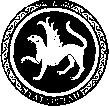  ОБРАЗОВАНИЯ И НАУКИ                        МӘГАРИФ ҺӘМ ФӘН РЕСПУБЛИКИ ТАТАРСТАН                                       МИНИСТРЛЫГЫ            ПРЕСС-СЛУЖБА                                      МАТБУГАТ ҮЗӘГЕ           ул. Кремлевская, д. 9, г. Казань, 420111      Кремль урамы, 9 нчы йорт, Казан шәһәре, 420111Тел.: (843) 294-95-29, (843) 294-95-30, e-mail: monrt@yandex.ru, monrt90@yandex.ruМеждународный День учителя в Республике ТатарстанВ РТ более 74 тыс. педагогических работников, из них более 36,4 тыс. работают в школах, 22,3 тыс. в детских садах, 3,5 тыс. в учреждениях дополнительного образования, 5,6 тыс. в колледжах и техникумах и 9 тыс. – преподавателей вузов. Средний возраст учителей в школах республики – 46 лет, средний стаж работы – 23 года. Доля женщин среди учителей составляет 87,5%, доля мужчин – 12,5%.На развитие инфраструктуры образования Республики Татарстан в 2016 году выделено 13 911,9 млн. рублей. Из них на капитальный ремонт школ – 2 524,4 млн. рублей, программу «Доступная среда»-21,07 млн. рублей, капитальный ремонт ресурсных центров–671,2 млн. рублей, капитальный ремонт спортивных залов–34,4 млн. рублей, на строительство школы на 800 мест в г. Набережные Челны – 508,9 млн. рублей и др.Средняя заработная плата педагогических работников дошкольных организаций составляет 28,5 тыс. рублей, педагогических работников школ-33,6 тыс. рублей, директоров школ–47,8 тыс. рублей, заведующих детскими садами–36,8  тыс. рублей. В 2015/2016 году реализованы беспрецедентные по масштабу и значимости гранты: «Наш новый учитель», «Лучший директор школы», «Наш лучший методист», «Успешная школа», «Поддержка общеобразовательных организаций Республики Татарстан, имеющих интернат для одаренных детей».По итогам конкурсных испытаний на получение гранта «Наш новый учитель» определены 200 грантовиков-учителей физики, математики, химии, биологии, географии, информатики и технологии, которым в целях улучшения математического и естественнонаучного образования установлена ежемесячная надбавка в размере 10 тыс. рублей. Остальные учителя-предметники-получатели грантов «Наш новый учитель» получат ежемесячную надбавку к зарплате в размере 7500 рублей. В целом с 2011 года 1230 учителей являются получателями гранта «Наш новый учитель». 300 методистов, победители гранта «Лучший методист», получат единовременно по 130 тысяч рублей.По итогам конкурса на получение гранта «Лучший директор школы» в рамках регионального этапа Всероссийского конкурса «Лучший директор России» из 115 директоров-соискателей 5 директоров общеобразовательных организаций стали обладателями гранта в 200 тысяч рублей, 5 директоров  стали обладателями гранта в 150 тысяч рублей, 10 получили гранты в 100 тысяч рублей.Почетное звание «Народный учитель Республики Татарстан» присваивается:1. Учителю русского языка и литературы гимназии №122 имени Ж.А. Зайцевой Московского района г. Казани Беляниной Татьяне Александровне2. Преподавателю-организатору основ безопасности жизнедеятельности Дубъязской средней общеобразовательной школы Высокогорского района Зиганшину Радику РавильевичуМедаль «За доблестный труд» вручается:3. Воспитателю Бугульминской кадетской школы-интерната имени Героя Советского Союза Газинура Гафиатуллина Галиуллину Альберту Шайхразиевичу4. Президенту Казанского национального исследовательского  технического университета имени А.Н. Туполева-КАИ  Гортышову Юрию ФедоровичуПочетное звание «Заслуженный учитель Республики Татарстан» присваивается:5. Заместителю директора по учебно-производственной практике Казанского педагогического колледжа Рамазановой Гузель Ильшатовне6. Учителю технологии Актанышской средней общеобразовательной школы № 1 Мухамадиеву Дильшату Сагитовичу7. Заведующей лабораторией дошкольного образования ИРО РТ Манюровой  Гельнур Халирахмановне8. Воспитателю по обучению татарскому и русскому языкам детского сада общеразвивающего вида № 82 Нижнекамского района Харитоновой Ольге Ильиничне9. Директору многонациональной воскресной школы города Казани Хухунашвили Маринэ Маниуловне10. Директору Атабаевской средней общеобразовательной школы Лаишевского муниципального района Хусаинову Альберту ХамитовичуПочетное звание «Заслуженный работник высшей школы Республики Татарстан» присваивается заместителю директора по научной деятельности директората Института филологии и межкультурной коммуникации имени Льва Толстого КФУ Ярмакееву Искандеру Энгелевичу.Победители в номинации «Классный руководитель года Республики Татарстан-2016»:1.Рыбушкина Лидия Борисовна, классный руководитель гимназии №76 г. Набережные Челны;2.Бердинская Ольга Николаевна, классный руководитель лицея №121 Советского района г. Казани;3.Гибадуллина Гульназ Шакирзяновна, классный руководитель Нурлатской гимназии имени Героя Советского Союза Михаила Егоровича Сергеева.Победители в номинации «Педагог дополнительного образования  Республики Татарстан - 2016»:1. Агафонова Татьяна Александровна, педагог дополнительного образования Средней общеобразовательной школы №151 с углубленным изучением отдельных предметов Кировского района г. Казани;2. Чуприн Владимир Васильевич, педагог дополнительного образования Центра внешкольной работы Лаишевского района РТ;3. Губайдуллина Светлана Владимировна, педагог дополнительного образования Центра внешкольной работы Авиастроительного района г. Казани.Победители в номинации «Наставник года Республики Татарстан - 2016»1. Гафиятова Анна Александровна, педагог-организатор Дворца творчества детей и молодежи имени И.Х. Садыкова Нижнекамского района;2. Калуков Алексей Владимирович, педагог-организатор Сунчелеевской средней общеобразовательной школы имени академика Н.Т. Саврукова Аксубаевского района;3. Смоленская Анна Александровна, педагог-организатор школы №33 с углубленным изучением отдельных предметов Авиастроительного района г. Казани.Победители в номинации «Педагог-психолог Республики Татарстан - 2016»:1. Султанова Мадина Равилевна, педагог-психолог школы №72 Советского района г. Казани;2. Кошеварова Наиля Халилевна,	 педагог-психолог Детского сада комбинированного вида №24 «Росинка»» Елабужского района;3. Филиппов Александр Николаевич, педагог-психолог школы №37 с углубленным изучением отдельных предметов г. Набережные Челны.Победители в номинации «Воспитатель года Республики Татарстан – 2016»:1. Мухаметзянова Гузель Закариевна, воспитатель Детского сада № 380 комбинированного вида Ново – Савиновского района г. Казани;2. Багаутдинова Алия Ниязовна, воспитатель Детского сада общеразвивающего вида № 82 г. Нижнекамска;3. Короткая Наталья Александровна, воспитатель Детского сада №20 «Сказка» общеразвивающего вида Елабужского районаПобедители в номинации  «Педагогический дебют»:1. Депутатова Анастасия Петровна, учитель изобразительного искусства и мировой художественной культуры Средней общеобразовательной школы № 119 Авиастроительного района г. Казани2. Магдиев Руслан Рустамович, учитель английского языка Заинской средней общеобразовательной школы № 63. Нигматуллин Рамиль Наилович. учитель физики Средней общеобразовательной школы с углубленным изучением отдельных предметов с. Большой КукморПобедители в номинации  «Учитель года Республики Татарстан – 2016»:1.  Ахмедзянова Эльмира Дамировна, учитель математики гимназии № 26 г. Набережные Челны 1.	 Филатов Иван Александрович, учитель истории и обществознания гимназии № 90 Советского района г. Казани 2. Белова Светлана Владимировна, учитель математики гимназия № 102 Московского района г. Казани3. Сапарова Ксения Игоревна, учитель биологии Средней общеобразовательной школы № 35 с углубленным изучением отдельных предметов Приволжского района г. Казани30 лучших базовых школ Республики Татарстан по итогам рейтинга «За качество образования» 1	Лицей №131 Вахитовского района г. Казани1	Гуманитарная гимназия-интернат для одаренных детей Актанышского района2	Лицей №78 им.А.С.Пушкина г.Набережные Челны2	Лицей-интернат им.М.Онджеля Бугульминского района3	Гимназия №76  г.Набережные Челны3	Бетькинская СОШ Тукаевского района4	Гимназия №26 г.Набережные Челны4	Верхнесиметская СОШ Сабинского района5	Лицей им.Н.И. Лобачевского при К(П)ФУ Вахитовского района  г. Казани5	Егоркинская СОШ Нурлатского района6	Школа "СОлНЦе"  Вахитовского района г. Казани6	Шугуровская СОШ им.В.П.Чкалова Лениногорского района7	IT- лицей-интернат К(П)ФУ Приволжского района г. Казани7	Сатышевская СОШ им. Ш.З.Зиннурова Сабинского района8	Гимназия №19 Приволжского района г. Казани8	СОШ с.Средний Кумор Кукморского района9	Гимназия №77 г.Набережные Челны9	Большеатнинская СОШ Атнинского района10	СОШ №21 г.Набережные Челны10	Князевская СОШ Тукаевского района11	СОШ №6 с углубленным изучением отдельных предметов Бугульминского района11	СОШ Верхнеуслонского района12	Гимназия №57 г.Набережные Челны12	Кунгерская СОШ Атнинского района 13	Лицей №1 Чистопольского района13	Шеморданский лицей Сабинского района14	Лицей-интернат инновационных технологий №36 г.Набережные Челны14	СОШ Новошешминского района15	Гимназия №7 Ново-Савиновский район г. Казани15	Апазовская СОШ Арского районаТелеверсия большого праздника, приуроченного к Международному Дню учителя, под названием  «У каждого в жизни свои дороги, свои учителя» будет транслироваться на канале ТНВ в субботу 8 октября в 14:30.